Please Select One Of The Following Per Page:Maximum Bid Per Head $_________  Maximum Bid Per Pen of 3 (Rabbit&Chicken)$________Check ALL that apply:______ If I am unable to attend I agree to permit _____________________________to exercise my bid on my behalf. ______ If above seller’s animal has already been purchased, I agree to allow proxy bidder to purchase another seller’s animal at the above mentioned price. If unable to attend, please choose ONE of the following options: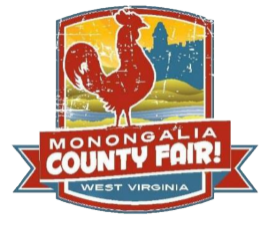 Business NameResponsible PartyAddressPhone Email Students NameSignature & DateOf Responsible PartyMarket SteerFeeder HeiferMarket RabbitMarket LambMarket HogMarket GoatMarket ChickenMarket TurkeyFeeder SteerDonate the animal back to the childDonate the animal back to the childDonate the animal back to the childDonate the animal back to the childDonate the animal back to the childDonate the animal back to the childDonate the animal back to the childDonate the animal back to the childDonate the animal back to the childDonate the animal to the following: Monongalia County Fair Youth Scholarship FundDonate the animal to the following: Monongalia County Fair Youth Scholarship FundDonate the animal to the following: Monongalia County Fair Youth Scholarship FundDonate the animal to the following: Monongalia County Fair Youth Scholarship FundDonate the animal to the following: Monongalia County Fair Youth Scholarship FundDonate the animal to the following: Monongalia County Fair Youth Scholarship FundDonate the animal to the following: Monongalia County Fair Youth Scholarship FundDonate the animal to the following: Monongalia County Fair Youth Scholarship FundDonate the animal to the following: Monongalia County Fair Youth Scholarship FundDonate the animal to the following: Monongalia County Fair Barn FundDonate the animal to the following: Monongalia County Fair Barn FundDonate the animal to the following: Monongalia County Fair Barn FundDonate the animal to the following: Monongalia County Fair Barn FundDonate the animal to the following: Monongalia County Fair Barn FundDonate the animal to the following: Monongalia County Fair Barn FundDonate the animal to the following: Monongalia County Fair Barn FundDonate the animal to the following: Monongalia County Fair Barn FundDonate the animal to the following: Monongalia County Fair Barn FundPlease send animal to the following processing facility:Please send animal to the following processing facility:Please send animal to the following processing facility:Please send animal to the following processing facility:Please send animal to the following processing facility:Please send animal to the following processing facility:Please send animal to the following processing facility:Please send animal to the following processing facility:Please send animal to the following processing facility:Working H USDA EST # 19290WV, MD, PA(Restaurant/Hotel)Working H USDA EST # 19290WV, MD, PA(Restaurant/Hotel)Harrys Custom MeatsHaines Meat Processing Federal and CustomHungarian Smokehouse